         Work and Asset Management, V2.1.0            5.6.5.1 Create and Maintain Non-Trackable AssetsCreation Date:	November 23, 2015Last Updated:	Title, Subject, Last Updated Date, Reference Number, and Version are marked by a Word Bookmark so that they can be easily reproduced in the header and footer of documents.  When you change any of these values, be careful not to accidentally delete the bookmark.  You can make bookmarks visible by selecting Tools->Options…View and checking the Bookmarks option in the Show region.To add additional approval lines, press [Tab] from the last cell in the table above.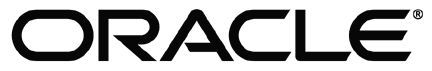                                                                                     Copyright © 2015, Oracle. All rights reserved.This document is provided for information purposes only and the contents hereof are subject to change without notice. This document is not warranted to be error-free, nor subject to any other warranties or conditions, whether expressed orally or implied in law, including implied warranties and conditions of merchantability or fitness for a particular purpose. We specifically disclaim any liability with respect to this document and no contractual obligations are formed either directly or indirectly by this document. This document may not be reproduced or transmitted in any form or by any means, electronic or mechanical, for any purpose, without our prior written permission. Oracle, JD Edwards, PeopleSoft, and Siebel are registered trademarks of Oracle Corporation and/or its affiliates. Other names may be trademarks of their respective owners.ContentsBrief Description	4Business Process Model   Page 1	5Business Process Model   Page 2	6Detail Business Process Model Description	7Test Documentation related to the Current Process	15Document Control	16Attachments	17Non-Trackable Asset	17Non-Trackable Component	17To update the table of contents, put the cursor anywhere in the table and press [F9].  To change the number of levels displayed, select the menu option Insert->Index and Tables, make sure the Table of Contents tab is active, and change the Number of Levels to a new value.Brief DescriptionBusiness Process:  5.6.5.1 WAM.v2.1.Create and Maintain Non-Trackable Asset                Process Type:         Sub-Process                Parent Process:      5.6.5 WAM.V2.1.Manage Assets              Sibling Processes:  5.6.5.2  WAM.v2.1.Create and Maintain Trackable Assets           This process gets initiated every time when User identifies a non-trackable asset or component that must be recorded and stored in the WAM application, taken out of service, put into service or retired. Business Process Model   Page 1Business Process Model   Page 2Detail Business Process Model Description1.0 Evaluate Received Materials Actor/Role:   WAM Authorized UserDescription: Authorized User evaluates Asset information or received materials to determine if a non-trackable Asset or non-trackable Component is required Group: Create Component1.1.0 Identify Asset Type Actor/Role:   WAM Authorized UserDescription: Authorized User determines that equipment is a Component and creates Component record by first determining and selecting the Effective Date, appropriate Asset Type and valid Asset ID where the Component is attached. Configuration required (Y/N)          Entities to Configure:  Group: Create ComponentGroup: Create Asset1.1.1 Populate Additional Data : Engineering Spec, BOM Actor/Role:   WAM Authorized UserDescription: Authorized User enters or selects additional data, such as Badge Number, Serial Number and the Engineering Specification and BOM to be associated to the Component or AssetConfiguration required (Y/N)          Entities to Configure:  Group: Create Component1.1.2 Identify Asset and Request Attach Component to AssetActor/Role:   WAM Authorized UserDescription: Authorized User requests attach New Component to previously identified Asset Group: Create Component1.1.3 Request Create ComponentActor/Role:   WAM Authorized UserDescription: Authorized User requests to create a new ComponentGroup: Create Component1.1.4 Validate Data and Create Asset (Component) in Disposition “Attached”Actor/Role:   WAM Description: Application validates provided data and creates new component record in disposition “Attached”.Process Plug-in enabled (Y)         Available Algorithm(s):Business Object (Y)                        Business ObjectGroup: Create Asset1.2.0 Identify Asset, Location Types, LocationActor/Role:   WAM Authorized UserDescription: Authorized User determines and selects the Effective Date, appropriate Asset Type and Asset Location where the Asset is installed. Configuration required (Y/N)          Entities to Configure:  Group: Create Asset1.2.1 Request Create AssetActor/Role:   WAM Authorized UserDescription: Authorized User requests to create new Asset after populating all the required data.Configuration required (Y/N)          Entities to Configure:  Group: Create Asset1.2.2 Validate Data and Create Asset in Disposition “In Service”Actor/Role:   WAM Description: Application validates provided data and creates new asset record in disposition “In Service”.Process Plug-in enabled (Y)         Available Algorithm(s):Business Object (Y)                        Business Object1.3 Search for Maintenance ScheduleActor/Role:   WAM Authorized UserDescription: Authorized User searches for an existing and appropriate Maintenance Schedule 1.4 Create PM Schedule 5.6.5.3. WAM v2.1 Manage PM Schedule Actor/Role:   WAM Authorized UserDescription: Authorized User creates a new Maintenance Specification.Note:  Please refer “WAMv2.1Manage PM Schedule” process for details1.5 Select and Link Preventive Maintenance Schedule to Asset or ComponentActor/Role:   WAM Authorized UserDescription: Authorized User selects the appropriate Maintenance Schedule on the new Asset or Component’s record. 1.6 Review Asset or ComponentActor/Role:   WAM Authorized UserDescription: Authorized User reviews the Asset or Component record to determine if changes are required.1.7 Edit Asset or Component DetailsActor/Role:   WAM Authorized UserDescription: Authorized User modifies Asset or Component record requiring changes1.8 Update Asset or ComponentActor/Role:   WAM Description: WAM updates Asset or Component record(s)Business Object (Y)                        Business Object1.9 Evaluate Asset or ComponentActor/Role:   WAM Authorized UserDescription: Authorized User reviews and evaluates the Asset or Component to determine if it needs to be taken out of service, put back in Service, reattached( if Component) or Retired.Group: Take Out of Service Asset or Component2.0 Determine New Location  Actor/Role:   WAM Authorized UserDescription: Authorized User selects the new Out of Service Asset Location.Group: Take Out of Service Asset or Component2.1 Request Take Asset or Component Out Of ServiceActor/Role:   WAM Authorized UserDescription: Authorized User requests to take the Asset out of service.Group: Take Out of Service Asset or Component2.2 Validate Data and Update Asset or Component Disposition to “Out of Service”Actor/Role:   WAM Description: Application updates Asset or Component disposition to “Out of Service” Process Plug-in enabled (Y)         Available Algorithm(s):Business Object (Y)                        Business ObjectGroup: Re-Attach Component2.3 Populate New Asset to Attach ComponentActor/Role:   WAM Authorized UserDescription: Authorized User selects a new Asset and confirms the Effective Date.Group: Re-Attach Component2.4 Request Attach ComponentActor/Role:   WAM Authorized UserDescription: Authorized User requests attach Component.Group: Re-Attach Component2.5 Validate Data and Update Component Disposition to “Attached”Actor/Role:   WAM Description: Application validates provided data and updates Component disposition to “Attached”Process Plug-in enabled (Y)         Available Algorithm(s):Business Object (Y)                        Business ObjectGroup: Put In Service Asset2.6 Populate New Location for AssetActor/Role:   WAM Authorized UserDescription: Authorized User decides to put Asset in Service and confirms the Effective Date and selects the Asset Location.Group: Put In Service Asset2.7 Request Put in Service AssetActor/Role:   WAM Authorized UserDescription: Authorized User requests to put Asset in service.Group: Put In Service Asset2.8 Validate Data and Update Asset Disposition to “in Service”Actor/Role:   WAM Description: Application validates provided data and updates Asset record disposition to “in Service”Process Plug-in enabled (Y)         Available Algorithm(s):Business Object (Y)                        Business ObjectGroup: Retire Asset or Component2.9 Populate New Location for Asset or ComponentActor/Role:   WAM Authorized UserDescription: Authorized User decides that Asset or Component should be retired. Authorized User confirms the Effective Date and selects the Storage Location (Storage Location could be virtual).Group: Retire Asset or Component3.0 Request RetireActor/Role:   WAM Authorized UserDescription: Authorized User requests to Retire Asset or Component.Group: Retire Asset or Component3.1 Validate Data and Update Asset or Component Disposition to “Retired”Actor/Role:   WAM Description: Application updates Asset or Component disposition to ”Retired”.Process Plug-in enabled (Y)         Available Algorithm(s):Business Object (Y)                        Business ObjectTest Documentation related to the Current Process Document ControlChange RecordAttachmentsNon-Trackable Asset Non-Trackable ComponentAsset ( Component) Type AssetBOM, Engineering Specification, Maintenance SpecificationW1-ASTDPNAUD (Asset Current Disposition Validation)W1-ASSETINFO (Asset Information)W1-ASTDPNDEF (Default Asset Disposition)W1-DFASTOWAG (Default Asset Owning Access Group)W1-BDGASTINF (Badged Asset Information)W1-BDGNOVAL (Validate Badge Number)W1-IOSvcComponentRootW1-IOSvcGeneralComponentW1-IOSvcITComponentAsset  Type Location TypeAsset  TypeLocation TypeW1-ASTDPNAUD (Asset Current Disposition Validation)W1-ASSETINFO (Asset Information)W1-ASTDPNDEF (Default Asset Disposition)W1-DFASTOWAG (Default Asset Owning Access Group)W1-BDGASTINF (Badged Asset Information)W1-BDGNOVAL (Validate Badge Number)W1-IOSvcAssetRootW1-IOSvcFleetAssetW1-IOSvcGeneralAssetW1-IOSvcInfrastructureAssetW1-IOSvcITAssetW1-IOSvcAssetRootW1-IOSvcFleetAssetW1-IOSvcGeneralAssetW1-IOSvcInfrastructureAssetW1-IOSvcITAssetW1-IOSvcComponentRootW1-IOSvcGeneralComponentW1-IOSvcITComponentW1-ASTMNTMON (Asset Maintenance Monitor)W1-IOSvcAssetRootW1-IOSvcFleetAssetW1-IOSvcGeneralAssetW1-IOSvcInfrastructureAssetW1-IOSvcITAssetW1-IOSvcComponentRootW1-IOSvcGeneralComponentW1-IOSvcITComponentW1-ASTDPNAUD (Asset Current Disposition Validation)W1-ASSETINFO (Asset Information)W1-ASTDPNDEF (Default Asset Disposition)W1-DFASTOWAG (Default Asset Owning Access Group)W1-BDGASTINF (Badged Asset Information)W1-BDGNOVAL (Validate Badge Number)W1-IOSvcComponentRootW1-IOSvcGeneralComponentW1-IOSvcITComponentW1-ASTDPNAUD (Asset Current Disposition Validation)W1-ASSETINFO (Asset Information)W1-ASTDPNDEF (Default Asset Disposition)W1-DFASTOWAG (Default Asset Owning Access Group)W1-BDGASTINF (Badged Asset Information)W1-BDGNOVAL (Validate Badge Number)W1-IOSvcAssetRootW1-IOSvcFleetAssetW1-IOSvcGeneralAssetW1-IOSvcInfrastructureAssetW1-IOSvcITAssetW1-ASTMNTMON (Asset Maintenance Monitor)W1-IOSvcAssetRootW1-IOSvcFleetAssetW1-IOSvcGeneralAssetW1-IOSvcInfrastructureAssetW1-IOSvcITAssetW1-IOSvcComponentRootW1-IOSvcGeneralComponentW1-IOSvcITComponentID  Document Name Test TypeDateAuthorVersionChange Reference10/9/2015Barry DeMartini,Galina Polonsky1.0Initial Version10/9/2015Barry DeMartini,Galina Polonsky1.0Update Description08/03/2016Srinivas KantetiMisc updates08/10/2016Galina Polonsky1.0Reviewed, Approved